India’s comments on underlying principles of approval marking for LSD regulation Document no GRE-78-35-Rev.1 The text reproduced below is prepared by the experts from India to propose a marking requirement for lamps to be approved under the LSD regulation. This proposal is to take care of specific concerns being observed in the marking of the combined lamps for identification, indication of particular series of amendment for each device and to take care of certain difficulties as seen in the proposal submitted by IWG-SLR document no GRE-78-35-Rev.1The marking proposal given in slide 2 of GRE-78-35 Rev. 1 (below) may be replaced by the following figure :						Proposed Figure 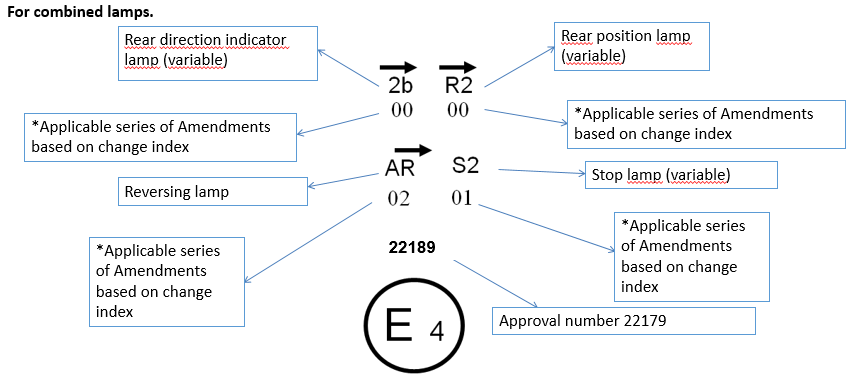 Figure existing in 78-35 Rev1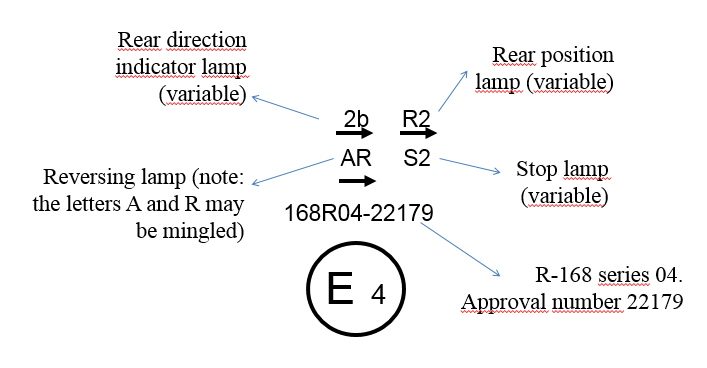 Introduce the following table to indicate change  index & the marking series of amendment  in following format. These tables are based on the example given in GR-78-35 Rev. 1 Slide 2Justification 1.   Markings:1.1 Expectations on SLR markings:A new series of amendment should not call for a change in marking if the device is not affected. GRE-78-35 Rev. 1 takes care of this.Marking more than one regulation number will cause space constraints in case of combined lamps, where more than one SLR is referred (e.g. If Head lamp, front position lamp and front white reflectors are combined, this would mandate 3 separate regulation numbers to be marked on the lamp). As per the 1958 Agreement, mentioning regulation number is not mandatory. See Annex I (Sr.No 1) of this document.Similar convention is currently followed for markings on combined lamps.1.2.  INDIA has attempted study of marking requirements detailed in:1958 Agreement  Rev. 3General Guidelines for United Nations regulatory procedures and transitional provisions document ECE/TRANS/WP.29/2017/107.1.3 Difficulties to the proposal given in the marking as per  GRE-78-35- Rev. 1: In the proposed marking, marking of regulation number gets mandated.We presume the Series of Amendment “04” is the latest applicable to the devices indicated and not the last one of UN R 168.The 1958 Agreement Rev. 3 gives freedom to CP to follow earlier series of amendment for each device within the combined lamp. Identification of earlier series of amendment is not possible.Hence there is a need to indicate the Series of Amendments for each device.Information contained in the change index is not fully utilized.   1.3.1 Therefore, advantages of the Indian proposal:The actual series of applicable amendment to which the device is approved is clearly identifiable.The change index table correlating with the series of amendment provides the full information. Hence the requirement of Rev.3 of 1958 Agreement are complied with. For ready reference an additional table, correlation for change index and series of amendments has been added.The space constraint for marking the regulation number is addressed as 1958 Agreement does not mandate having Regulation No.Annex ISchedule 4, incorporated in Rev 3 of 1958 Agreement covers the scheme of approval number and marking requirement. The understanding of requirements of paragraphs 2 and 3 are as below.									-----Transmitted by the expert from the IndiaInformal document GRE-79-22(79th  GRE, 24 - 27 April 2018,agenda item 4)S.NoTable for 00 Series of Amendments to the regulationChange index Marking of Series of amendmentS.NoTable for 01 Series of Amendments to the regulationChange index Marking of Series of amendmentS.NoFunction (Lamp)Change index Marking of Series of amendmentS.NoFunction (Lamp)Change index Marking of Series of amendment1Rear Direction Indicator Lamp001Rear Direction Indicator Lamp002Rear Direction Indicator Lamp (Vehicle category L)002Rear Direction Indicator Lamp (Vehicle category L)113Rear end-outline marker lamp003Rear end-outline marker lamp004Rear fog lamp004Rear fog lamp005Rear Position Lamp005Rear Position Lamp006Rear Position Lamp (Vehicle category L)006Rear Position Lamp (Vehicle category L)007Rear registration plate illumination lamp007Rear registration plate illumination lamp008Rear registration plate illumination lamp (Vehicle category L)008Rear registration plate illumination lamp (Vehicle category L)009Reversing Lamp009Reversing Lamp0010Side direction indicator lamp0010Side direction indicator lamp0011Side marker lamp0011Side marker lamp0012Stop Lamp0012Stop Lamp0013Stop Lamp (Vehicle category L)0013Stop Lamp (Vehicle category L)0014Stop Lamp (Central high mounted)0014Stop Lamp (Central high mounted)00S.NoTable for 02 Series of Amendments to the regulationChange indexMarking of Series of amendmentS.NoTable for 03 Series of Amendments to the regulationChange indexMarking of Series of amendmentS.NoFunction (Lamp)Change indexMarking of Series of amendmentS.NoFunction (Lamp)Change indexMarking of Series of amendment1Rear Direction Indicator Lamp001Rear Direction Indicator Lamp002Rear Direction Indicator Lamp (Vehicle category L)222Rear Direction Indicator Lamp (Vehicle category L)113Rear end-outline marker lamp003Rear end-outline marker lamp004Rear fog lamp004Rear fog lamp005Rear Position Lamp005Rear Position Lamp006Rear Position Lamp (Vehicle category L)006Rear Position Lamp (Vehicle category L)007Rear registration plate illumination lamp007Rear registration plate illumination lamp008Rear registration plate illumination lamp (Vehicle category L)008Rear registration plate illumination lamp (Vehicle category L)009Reversing Lamp229Reversing Lamp3310Side direction indicator lamp0010Side direction indicator lamp0011Side marker lamp0011Side marker lamp0012Stop Lamp0012Stop Lamp3313Stop Lamp (Vehicle category L)0013Stop Lamp (Vehicle category L)0014Stop Lamp (Central high mounted)0014Stop Lamp (Central high mounted)00S.NoTable for 04 Series of Amendments to the regulationChange indexMarking of Series of amendmentS.NoTable for 05 Series of Amendments to the regulationChange indexMarking of Series of amendmentS.NoFunction (Lamp)Change indexMarking of Series of amendmentS.NoFunction (Lamp)Change indexMarking of Series of amendment1Rear Direction Indicator Lamp001Rear Direction Indicator Lamp552Rear Direction Indicator Lamp (Vehicle category L)112Rear Direction Indicator Lamp (Vehicle category L)553Rear end-outline marker lamp003Rear end-outline marker lamp554Rear fog lamp444Rear fog lamp555Rear Position Lamp005Rear Position Lamp556Rear Position Lamp (Vehicle category L)006Rear Position Lamp (Vehicle category L)557Rear registration plate illumination lamp007Rear registration plate illumination lamp558Rear registration plate illumination lamp (Vehicle category L)008Rear registration plate illumination lamp (Vehicle category L)559Reversing Lamp449Reversing Lamp5510Side direction indicator lamp0010Side direction indicator lamp5511Side marker lamp0011Side marker lamp5512Stop Lamp3312Stop Lamp5513Stop Lamp (Vehicle category L)0013Stop Lamp (Vehicle category L)5514Stop Lamp (Central high mounted)0014Stop Lamp (Central high mounted)55S.NoParaRequirement specified in Schedule 4 (Applicable portion highlighted)Requirement specified in Schedule 4 (Applicable portion highlighted)Understanding / Comments of the requirementUnderstanding / Comments of the requirementUnderstanding / Comments of the requirementUnderstanding / Comments of the requirementUnderstanding / Comments of the requirement12As from the entry into force------- otherwise, the manufacturer shall affix an approval mark, if requested, according the provisions of the relevant UN Regulations, however, utilizing in that marking the first two digits of Section 2 and the digits of Section 3 of the approval number as mentioned in this Schedule as approval number to each wheeled vehicle, equipment ---- omitted.As from the entry into force------- otherwise, the manufacturer shall affix an approval mark, if requested, according the provisions of the relevant UN Regulations, however, utilizing in that marking the first two digits of Section 2 and the digits of Section 3 of the approval number as mentioned in this Schedule as approval number to each wheeled vehicle, equipment ---- omitted.Para 2 of the approval number describes the Regulation number and series of amendments.Para 2 of the approval number describes the Regulation number and series of amendments.Para 2 of the approval number describes the Regulation number and series of amendments.Para 2 of the approval number describes the Regulation number and series of amendments.Para 2 of the approval number describes the Regulation number and series of amendments.23An approval number shall be assigned to each type approved. The type approval number shall consist of 4 sections. Each section shall be separated by the '*' character.An approval number shall be assigned to each type approved. The type approval number shall consist of 4 sections. Each section shall be separated by the '*' character.No commentsNo commentsNo commentsNo commentsNo comments2Section 1: The ---approval.Section 1: The ---approval.No commentsNo commentsNo commentsNo commentsNo comments2Section 2: The number of the relevant UN Regulation, followed by the letter 'R', successively followed by:Section 2: The number of the relevant UN Regulation, followed by the letter 'R', successively followed by:An example of section 2, for  LSD regulation wouldAn example of section 2, for  LSD regulation wouldAn example of section 2, for  LSD regulation wouldAn example of section 2, for  LSD regulation wouldAn example of section 2, for  LSD regulation would2Section 2: The number of the relevant UN Regulation, followed by the letter 'R', successively followed by:Section 2: The number of the relevant UN Regulation, followed by the letter 'R', successively followed by:Described in (a)Described in (b)2Section 2: The number of the relevant UN Regulation, followed by the letter 'R', successively followed by:Section 2: The number of the relevant UN Regulation, followed by the letter 'R', successively followed by:168 R002(a)Two digits (with leading zeros as applicable) indicating the series of amendments incorporating the technical provisions of the UN Regulation applied to the approval (00 for the UN Regulation in its original form);Regulation No.Series of amendmentImplementing stage not applicable, may  be relevant to UN R 832(a)Two digits (with leading zeros as applicable) indicating the series of amendments incorporating the technical provisions of the UN Regulation applied to the approval (00 for the UN Regulation in its original form);Reference to the ‘first two digits of Section 2” cannot be in connection with the regulation, since two digits can represent UN regulations only up to 99. Hence it can be presumed that the reference is to what is being described in para (a) that is the series of amendment.Reference to the ‘first two digits of Section 2” cannot be in connection with the regulation, since two digits can represent UN regulations only up to 99. Hence it can be presumed that the reference is to what is being described in para (a) that is the series of amendment.Reference to the ‘first two digits of Section 2” cannot be in connection with the regulation, since two digits can represent UN regulations only up to 99. Hence it can be presumed that the reference is to what is being described in para (a) that is the series of amendment.Reference to the ‘first two digits of Section 2” cannot be in connection with the regulation, since two digits can represent UN regulations only up to 99. Hence it can be presumed that the reference is to what is being described in para (a) that is the series of amendment.Reference to the ‘first two digits of Section 2” cannot be in connection with the regulation, since two digits can represent UN regulations only up to 99. Hence it can be presumed that the reference is to what is being described in para (a) that is the series of amendment.2(b)A slash and two digits (with indicating the implementing stage, if applicable.)No commentsNo commentsNo commentsNo commentsNo comments2Section 3: A four-digit sequential number (with leading zeros as applicable). The sequence shall start from 0001.Section 3: A four-digit sequential number (with leading zeros as applicable). The sequence shall start from 0001.This is as per current practice.This is as per current practice.This is as per current practice.This is as per current practice.This is as per current practice.2Section 4:  A two-digit sequential number (with leading zeros if applicable) to denote the extension. The sequence shall start from 00.Section 4:  A two-digit sequential number (with leading zeros if applicable) to denote the extension. The sequence shall start from 00.Marking of Extension number is also not mandatory.Marking of Extension number is also not mandatory.Marking of Extension number is also not mandatory.Marking of Extension number is also not mandatory.Marking of Extension number is also not mandatory.